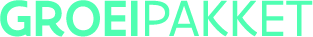 Opgroeien///////////////////////////////////////////////////////////////////////////////////////////////////////////////////////Waarvoor dient dit formulier?Met dit formulier vraag je een erkenning aan als evaluerend arts.
Wat betekent een erkenning als evaluerend arts?Een erkenning als evaluerend arts is vereist om de gevolgen van een beperking te kunnen vaststellen in het kader van de zorgtoeslag voor kinderen met specifieke ondersteuningsbehoefte.Waar kan je terecht voor meer informatie?Stel je vraag via EVArtsen@kindengezin.beWanneer en aan wie bezorg je de aanvraag?Je bezorgt de aanvraag aan Opgroeien regie via bovenvermeld e-mailadres.
Je bezorgt enkel de aanvraag, je moet geen documenten meesturen. Bezorg je het formulier via een versleutelde e-mail? Bezorg ons na het versturen het nodige paswoord. 
///////////////////////////////////////////////////////////////////////////////////////////////////////////////////////IdentificatiegegevensIdentificatiegegevensIdentificatiegegevensIdentificatiegegevensIdentificatiegegevensIdentificatiegegevensIdentificatiegegevensIdentificatiegegevensIdentificatiegegevensIdentificatiegegevensIdentificatiegegevensIdentificatiegegevensIdentificatiegegevensIdentificatiegegevensIdentificatiegegevensIdentificatiegegevensIdentificatiegegevensIdentificatiegegevensIdentificatiegegevensIdentificatiegegevensIdentificatiegegevensIdentificatiegegevensIdentificatiegegevensIdentificatiegegevensIdentificatiegegevensIdentificatiegegevensIdentificatiegegevensIdentificatiegegevens1.Vul hieronder je persoonlijke gegevens in.Vul hieronder je persoonlijke gegevens in.Vul hieronder je persoonlijke gegevens in.Vul hieronder je persoonlijke gegevens in.Vul hieronder je persoonlijke gegevens in.Vul hieronder je persoonlijke gegevens in.Vul hieronder je persoonlijke gegevens in.Vul hieronder je persoonlijke gegevens in.Vul hieronder je persoonlijke gegevens in.Vul hieronder je persoonlijke gegevens in.Vul hieronder je persoonlijke gegevens in.Vul hieronder je persoonlijke gegevens in.Vul hieronder je persoonlijke gegevens in.Vul hieronder je persoonlijke gegevens in.Vul hieronder je persoonlijke gegevens in.Vul hieronder je persoonlijke gegevens in.Vul hieronder je persoonlijke gegevens in.Vul hieronder je persoonlijke gegevens in.Vul hieronder je persoonlijke gegevens in.Vul hieronder je persoonlijke gegevens in.Vul hieronder je persoonlijke gegevens in.Vul hieronder je persoonlijke gegevens in.Vul hieronder je persoonlijke gegevens in.Vul hieronder je persoonlijke gegevens in.Vul hieronder je persoonlijke gegevens in.Vul hieronder je persoonlijke gegevens in.Vul hieronder je persoonlijke gegevens in.Vul hieronder je persoonlijke gegevens in.naamnaamnaamnaamvoornaamvoornaamvoornaamvoornaamgeboortedatumgeboortedatumgeboortedatumgeboortedatumrijksregisternummerrijksregisternummerrijksregisternummerrijksregisternummergeslachtgeslachtgeslachtgeslachtVrouwVrouwVrouwVrouwVrouwVrouwVrouwVrouwVrouwVrouwVrouwVrouwVrouwVrouwVrouwVrouwVrouwVrouwmanonbepaaldcorrespondentieadresstraat en nummercorrespondentieadresstraat en nummercorrespondentieadresstraat en nummercorrespondentieadresstraat en nummercorrespondentieadrespostnummer en gemeentecorrespondentieadrespostnummer en gemeentecorrespondentieadrespostnummer en gemeentecorrespondentieadrespostnummer en gemeentetelefoonnummertelefoonnummertelefoonnummertelefoonnummertelefoonnummertelefoonnummertelefoonnummertelefoonnummere-mailadrese-mailadrese-mailadrese-mailadresRIZIV-nummerRIZIV-nummerRIZIV-nummerRIZIV-nummer2.2.Vul hier de gegevens over de accreditering bij het RIZIV in. Vul hier de gegevens over de accreditering bij het RIZIV in. Vul hier de gegevens over de accreditering bij het RIZIV in. Vul hier de gegevens over de accreditering bij het RIZIV in. Vul hier de gegevens over de accreditering bij het RIZIV in. Vul hier de gegevens over de accreditering bij het RIZIV in. Vul hier de gegevens over de accreditering bij het RIZIV in. Vul hier de gegevens over de accreditering bij het RIZIV in. Vul hier de gegevens over de accreditering bij het RIZIV in. Vul hier de gegevens over de accreditering bij het RIZIV in. Vul hier de gegevens over de accreditering bij het RIZIV in. Vul hier de gegevens over de accreditering bij het RIZIV in. Vul hier de gegevens over de accreditering bij het RIZIV in. Vul hier de gegevens over de accreditering bij het RIZIV in. Vul hier de gegevens over de accreditering bij het RIZIV in. Vul hier de gegevens over de accreditering bij het RIZIV in. Vul hier de gegevens over de accreditering bij het RIZIV in. Vul hier de gegevens over de accreditering bij het RIZIV in. Vul hier de gegevens over de accreditering bij het RIZIV in. Vul hier de gegevens over de accreditering bij het RIZIV in. Vul hier de gegevens over de accreditering bij het RIZIV in. Vul hier de gegevens over de accreditering bij het RIZIV in. Vul hier de gegevens over de accreditering bij het RIZIV in. Vul hier de gegevens over de accreditering bij het RIZIV in. Vul hier de gegevens over de accreditering bij het RIZIV in. Vul hier de gegevens over de accreditering bij het RIZIV in. Vul hier de gegevens over de accreditering bij het RIZIV in. Ik heb een accreditering van     /      /                        tot      /      /      Ik heb een accreditering van     /      /                        tot      /      /      Ik heb een accreditering van     /      /                        tot      /      /      Ik heb een accreditering van     /      /                        tot      /      /      Ik heb een accreditering van     /      /                        tot      /      /      Ik heb een accreditering van     /      /                        tot      /      /      Ik heb een accreditering van     /      /                        tot      /      /      Ik heb een accreditering van     /      /                        tot      /      /      Ik heb een accreditering van     /      /                        tot      /      /      Ik heb een accreditering van     /      /                        tot      /      /      Ik heb een accreditering van     /      /                        tot      /      /      Ik heb een accreditering van     /      /                        tot      /      /      Ik heb een accreditering van     /      /                        tot      /      /      Ik heb een accreditering van     /      /                        tot      /      /      Ik heb een accreditering van     /      /                        tot      /      /      Ik heb een accreditering van     /      /                        tot      /      /      Ik heb een accreditering van     /      /                        tot      /      /      Ik heb een accreditering van     /      /                        tot      /      /      Ik heb een accreditering van     /      /                        tot      /      /      Ik heb een accreditering van     /      /                        tot      /      /      Ik heb een accreditering van     /      /                        tot      /      /      Ik heb een accreditering van     /      /                        tot      /      /      Ik heb een accreditering van     /      /                        tot      /      /      Ik heb een accreditering van     /      /                        tot      /      /      Ik heb een accreditering van     /      /                        tot      /      /      Ik heb een accreditering van     /      /                        tot      /      /      Ik heb geen accrediteringIk heb geen accrediteringIk heb geen accrediteringIk heb geen accrediteringIk heb geen accrediteringIk heb geen accrediteringIk heb geen accrediteringIk heb geen accrediteringIk heb geen accrediteringIk heb geen accrediteringIk heb geen accrediteringIk heb geen accrediteringIk heb geen accrediteringIk heb geen accrediteringIk heb geen accrediteringIk heb geen accrediteringIk heb geen accrediteringIk heb geen accrediteringIk heb geen accrediteringIk heb geen accrediteringIk heb geen accrediteringIk heb geen accrediteringIk heb geen accrediteringIk heb geen accrediteringIk heb geen accrediteringIk heb geen accreditering3.3.Vul hieronder de gegevens in nodig voor uitbetaling van de vergoeding. Vul hieronder de gegevens in nodig voor uitbetaling van de vergoeding. Vul hieronder de gegevens in nodig voor uitbetaling van de vergoeding. Vul hieronder de gegevens in nodig voor uitbetaling van de vergoeding. Vul hieronder de gegevens in nodig voor uitbetaling van de vergoeding. Vul hieronder de gegevens in nodig voor uitbetaling van de vergoeding. Vul hieronder de gegevens in nodig voor uitbetaling van de vergoeding. Vul hieronder de gegevens in nodig voor uitbetaling van de vergoeding. Vul hieronder de gegevens in nodig voor uitbetaling van de vergoeding. Vul hieronder de gegevens in nodig voor uitbetaling van de vergoeding. Vul hieronder de gegevens in nodig voor uitbetaling van de vergoeding. Vul hieronder de gegevens in nodig voor uitbetaling van de vergoeding. Vul hieronder de gegevens in nodig voor uitbetaling van de vergoeding. Vul hieronder de gegevens in nodig voor uitbetaling van de vergoeding. Vul hieronder de gegevens in nodig voor uitbetaling van de vergoeding. Vul hieronder de gegevens in nodig voor uitbetaling van de vergoeding. Vul hieronder de gegevens in nodig voor uitbetaling van de vergoeding. Vul hieronder de gegevens in nodig voor uitbetaling van de vergoeding. Vul hieronder de gegevens in nodig voor uitbetaling van de vergoeding. Vul hieronder de gegevens in nodig voor uitbetaling van de vergoeding. Vul hieronder de gegevens in nodig voor uitbetaling van de vergoeding. Vul hieronder de gegevens in nodig voor uitbetaling van de vergoeding. Vul hieronder de gegevens in nodig voor uitbetaling van de vergoeding. Vul hieronder de gegevens in nodig voor uitbetaling van de vergoeding. Vul hieronder de gegevens in nodig voor uitbetaling van de vergoeding. Vul hieronder de gegevens in nodig voor uitbetaling van de vergoeding. Vul hieronder de gegevens in nodig voor uitbetaling van de vergoeding. ondernemingsnummerondernemingsnummerondernemingsnummer....rechtsvorm/type entiteitrechtsvorm/type entiteitrechtsvorm/type entiteitmaatschappelijke naammaatschappelijke naammaatschappelijke naamadres:straat en nummeradres:straat en nummeradres:straat en nummeradres:postcode en gemeenteadres:postcode en gemeenteadres:postcode en gemeentee-mailadrese-mailadrese-mailadresIBAN van de ondernemingIBAN van de ondernemingIBAN van de ondernemingVerklaring op erewoordVerklaring op erewoordVerklaring op erewoord4.4.Ik verklaar te beschikken overIk verklaar te beschikken overIk verklaar te beschikken overEen diploma master in de geneeskunde of een gelijkwaardigheidserkenning voor een buitenlands diploma. Een diploma master in de geneeskunde of een gelijkwaardigheidserkenning voor een buitenlands diploma. Een uittreksel uit het strafregister (model 596.2Sv of een gelijkwaardig document voor wie niet in Belgiëgedomicilieerd is) waaruit onberispelijk gedrag voor het optreden als evaluerende arts blijkt. Op vraag van Opgroeien regie moet je een attest kunnen voorleggen dat op moment van de vraag niet ouder is dan een maand. Een uittreksel uit het strafregister (model 596.2Sv of een gelijkwaardig document voor wie niet in Belgiëgedomicilieerd is) waaruit onberispelijk gedrag voor het optreden als evaluerende arts blijkt. Op vraag van Opgroeien regie moet je een attest kunnen voorleggen dat op moment van de vraag niet ouder is dan een maand. Een goede algemene gezondheid voor de uit te voeren opdrachten. Op vraag van Kind en Gezin moet je een medisch attest, geschreven door een andere arts, kunnen voorleggen.Een goede algemene gezondheid voor de uit te voeren opdrachten. Op vraag van Kind en Gezin moet je een medisch attest, geschreven door een andere arts, kunnen voorleggen.Een verzekering burgerlijke aansprakelijkheid en beroepsaansprakelijkheidEen verzekering burgerlijke aansprakelijkheid en beroepsaansprakelijkheid5.Ik verklaar datIk verklaar datik ben ingeschreven op de lijst van de Orde der artsenik kennis nam van de opdracht en de vereisten daarbij (digitaal startpakket)Ik een gevorderde en actieve kennis van het Nederlands heb en voldoe aan één van volgende voorwaardenOndertekeningOndertekeningOndertekeningOndertekeningOndertekeningOndertekeningOndertekeningOndertekeningOndertekeningOndertekening6.6.Vul de onderstaande verklaring in.Vul de onderstaande verklaring in.Vul de onderstaande verklaring in.Vul de onderstaande verklaring in.Vul de onderstaande verklaring in.Vul de onderstaande verklaring in.Vul de onderstaande verklaring in.Vul de onderstaande verklaring in.Vul de onderstaande verklaring in.Vul de onderstaande verklaring in.Ik verbind mij ertoe alle wijzigingen van gegevens door te geven aan Opgroeien regie.
Door ondertekening van dit formulier verklaar ik op erewoord dat alle gegevens voor waar zijn ingevuld.Ik verbind mij ertoe alle wijzigingen van gegevens door te geven aan Opgroeien regie.
Door ondertekening van dit formulier verklaar ik op erewoord dat alle gegevens voor waar zijn ingevuld.Ik verbind mij ertoe alle wijzigingen van gegevens door te geven aan Opgroeien regie.
Door ondertekening van dit formulier verklaar ik op erewoord dat alle gegevens voor waar zijn ingevuld.Ik verbind mij ertoe alle wijzigingen van gegevens door te geven aan Opgroeien regie.
Door ondertekening van dit formulier verklaar ik op erewoord dat alle gegevens voor waar zijn ingevuld.Ik verbind mij ertoe alle wijzigingen van gegevens door te geven aan Opgroeien regie.
Door ondertekening van dit formulier verklaar ik op erewoord dat alle gegevens voor waar zijn ingevuld.Ik verbind mij ertoe alle wijzigingen van gegevens door te geven aan Opgroeien regie.
Door ondertekening van dit formulier verklaar ik op erewoord dat alle gegevens voor waar zijn ingevuld.Ik verbind mij ertoe alle wijzigingen van gegevens door te geven aan Opgroeien regie.
Door ondertekening van dit formulier verklaar ik op erewoord dat alle gegevens voor waar zijn ingevuld.Ik verbind mij ertoe alle wijzigingen van gegevens door te geven aan Opgroeien regie.
Door ondertekening van dit formulier verklaar ik op erewoord dat alle gegevens voor waar zijn ingevuld.Ik verbind mij ertoe alle wijzigingen van gegevens door te geven aan Opgroeien regie.
Door ondertekening van dit formulier verklaar ik op erewoord dat alle gegevens voor waar zijn ingevuld.Ik verbind mij ertoe alle wijzigingen van gegevens door te geven aan Opgroeien regie.
Door ondertekening van dit formulier verklaar ik op erewoord dat alle gegevens voor waar zijn ingevuld.datumdatumdatumdagmaandjaarhandtekeningvoornaam en naam